                   Музыкальный руководителель                    Харламова О.Г.                   ГБДОУ детский сад №6  Калининского района                   Совместная деятельность с детьми:                   Экологический досуг: “ Как птицы и звери к зиме готовились”.                   для детей старшего возраста.                   Презентация.                   Конспект.Здороваюсь с детьми песенкой: Здравствуйте, ребята. Дети: Здравствуйте!Музыкальный руководитель: Сегодня мы с вами поговорим о двух временах года. Подумайте, ребята, про какие времена года я загадаю вам загадки. Загадка1-ая:   Когда осыпаются листья с деревьев, И тополь стоит, словно птица без перьев – Когда? (Осенью)На экране изображение “Разноцветная осень”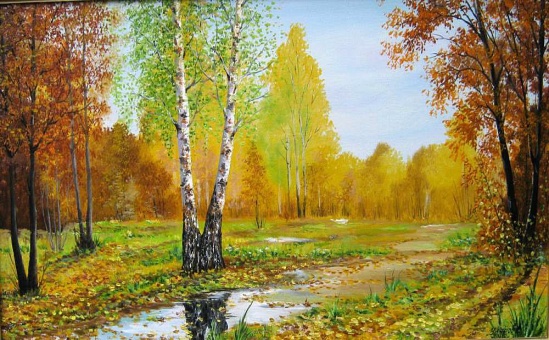                       Когда всё укрыто седыми снегами,                      И солнышко рано прощается с нами – Когда?  (Зимой)                                                        (Ю.Кушак)Музыкальный руководитель: Молодцы, вы  правильно отгадали.Заканчивается последний месяц осени, ноябрь и уже совсем скоро наступит зима.Сейчас мы послушаем песню, а вы мне скажите, про какое время года эта песня. Слушайте внимательно.       Звучит фонограмма песни: “Осень, осень, раз, два, три” (Диск Ку-ко-ша 2012год)Музыкальный руководитель: Про какое время года эта песня? (Дети отвечают…)Музыкальный руководитель: Как вы думаете, какая эта песня, весёлая или грустная. (Дети отвечают…)Музыкальный руководитель: Конечно, весёлая. У меня есть вот такие маски, как в театре. У каждой маски своё настроение. Как вы думаете, какое настроение у этой маски? ( Показываю три разных  маски-настроения: весёлое “радость”, спокойное.“злость” (маска сердится). 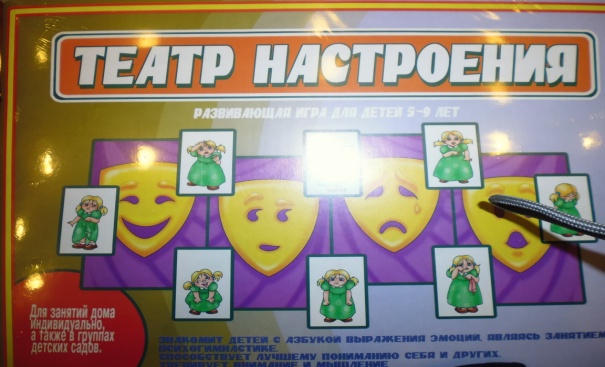 Как вы думаете, какая маска  по настроению подходит к нашей осенней песне? (Дети отвечают).Сейчас мы послушаем музыку “Зима” композитора А.Вивальди., а вы подумайте, какая маска больше подходит к настроению этой музыки.                 Звучит фонограмма музыки ”Зима”  А. Вивальди.(Allegro con molto)Музыкально-дидактическая игра ”Подбери  маску- настроение к музыке” Музыкальный руководитель:  Зима в этой музыке холодная, с морозами трескучими, а когда совсем рассердится, всё кругом  вьюгой заметает. Но мы с вами зиму не боимся. Оденемся  теплее, да играть будем веселее: на санках с горки кататься, на лыжах. На коньках. Нам никакой мороз не страшен. А вот птицы и звери в лесу стали к приходу зимы готовиться, думать, как им от холода укрыться.Давайте представим, что мы сейчас на лесной полянке. Шумит лес. Каких только звуков не услышишь в лесу. Кто мне скажет, какие звуки можно услышать в лесу?( Дети отвечают).Возьмите музыкальные инструменты и мы покажем, какие звуки можно услышать в лесу.                                                                                                                                           -1-Игра со звуком ( озвучивание стихотворения стихотворения В.Степанова ”Лесной шум”на шумовых инструментах)Рано утром на рассвете                                         (Шур-шур-шур… -маракасы)Прилетел весёлый ветер                                        (Шур-шур-шур… – маракасы)Мимо сосен пролетал                                        (нарастающий звук “а-а” – металлофон)На полянку всех позвал.                                         (затухающий звук “а-а” – металлофон)Ну-ка, звери, просыпайтесь,                                         ( Тра-та-та…- кастаньеты, трещётки)На зарядку собирайтесь!                                          (Тра-та-та… -кастаньеты, трещётки)  Вот и солнышко встаёт,                                          (Динь-динь-динь…-колокольчики)Новый день привет нам шлёт! (играют все инструменты - tutti тремоло)  Музыкальный руководитель: Некуда птицам от холода деться. Собрались, покричали и улетели  за высокие горы, синие моря,  в тёплые  страны.              (На экране  изображение перелётных птиц.)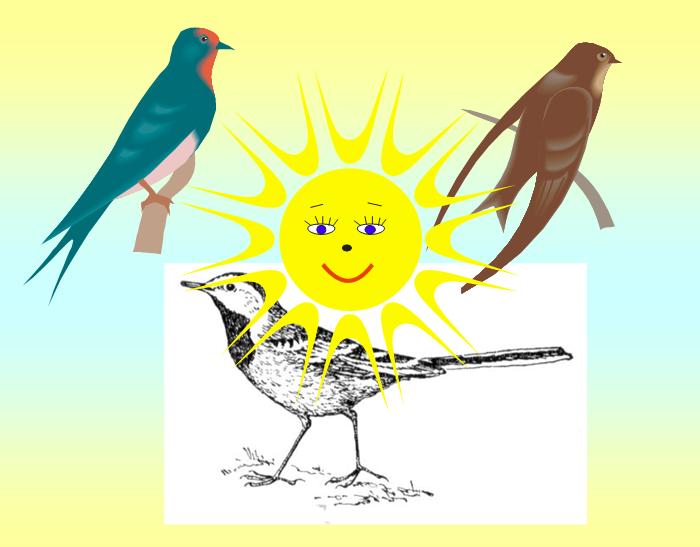 Музыкальный руководитель: А ещё какие птицы улетают на зиму в тёплые края? (Дети отвечают) Звук утки(На экране изображение стаи уток)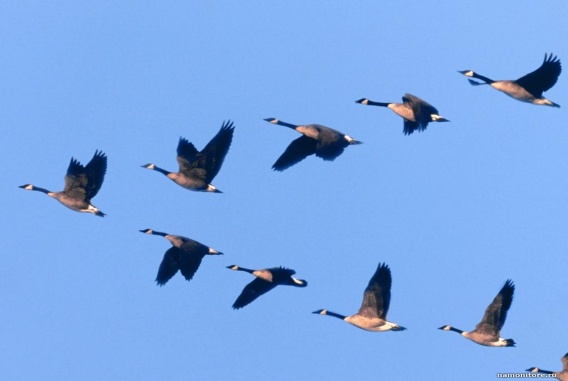 Мы споём песенку про отлёт птиц в тёплые края. Песенка ”Отлёт птиц ” использованы  слова М.Ю. Картушиной, мелодия авторская.               Координационно-речевая игра: – Гуси, утки!                                            Дети показывают клюв, смыкая и размыкая                                                                     пальцы рук. – Кря,кря, кря                                          Поднимают и опускают локти (3 раза)                                                                                       – Летим  в тёплые края!                         Делают лёгкие взмахи руками.                                                                                         – Крыльями  махали                                                                                                                                               – Крылья  разминали                                                                                                                        – До свиданья, зайка!                              и. Поднимают правую руку  снизу  вверх                                                                                                                                                              2 ритмичных взмаха кистью руки.– До свиданья, белка!                              Поднимают левую руку снизу вверх                                                                     2 ритмичных взмаха рукой. Будете весной нас ждать                       Движение руками ”манят к себе”Мы вернёмся к вам опять                     Показывают на себя, разводят руки вперёд-                                                                                                                     - в стороны. (Попевка инсценируется с помощью пантомимики. Используются жесты, помогающие чисто интонировать интервал б.6, передающие ритмослоги, помогая детям запоминать и передавать в пении ритмический рисунок попевки.             -2-Певческие задачи: развивать чистоту интонирования (поступенное движение мелодии вниз, б 6 ч.4 вверх)(На экране изображение птиц, остающихся зимовать в городе.)Музыкальный руководитель: Послушайте и отгадайте, какая птица поёт?                      Фонограмма “ Пение воробья”              Кто так поёт? (Дети узнают)              На экране изображение воробья.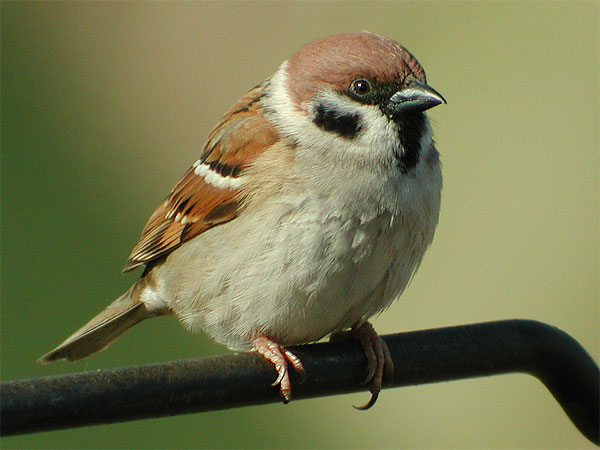                       Ещё одна загадка. А это кто поёт?                      Фонограмма” Ворона”                        (Дети узнают)                      На экране изображение вороны.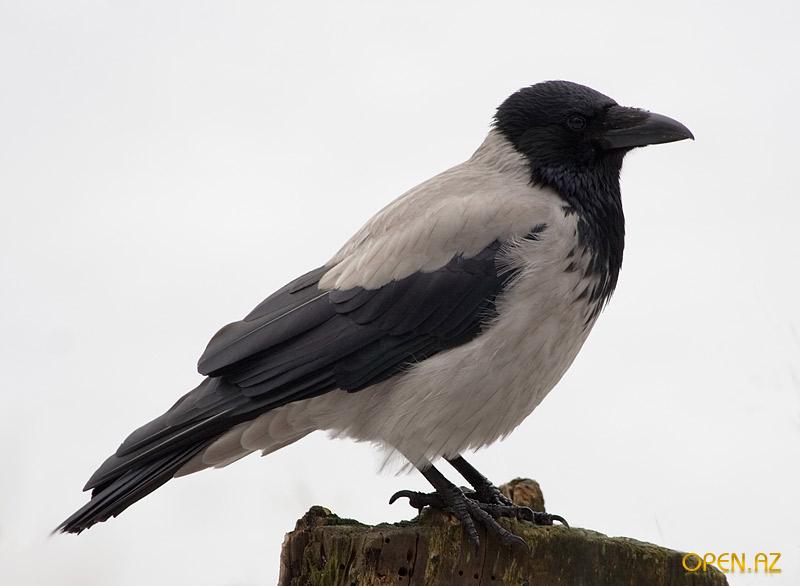 Молодцы, как быстро узнали. Я знаю одну ворону. Она очень любит, когда к ней приходят гости и приносят сладкие подарки. А ещё она очень любит танцевать и веселиться. Это перчаточная кукла,  её зовут Клара Карловна. Давайте поиграем с ней, принесём ей вкусные подарки и научим танцевать и петь любимую песню ”Кар, кар”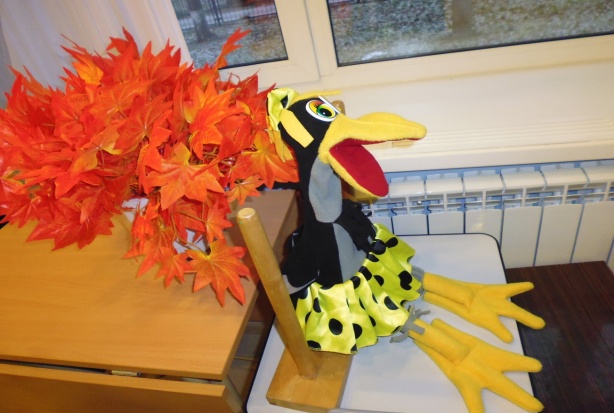 Инсценированная песня “Ворона Кара-Кара”    Эти птицы остаются зимовать с нами в городе. А мы им будем помогать зимой. Как вы можете помочь птицам зимой? (Дети отвечают: делать кормушки, подкармливать птиц, чтобы они не замёрзли.)  Музыкальный руководитель: Звери тоже готовятся к зиме. Зайка уже поменял серую шубку на белую. Белочка орешки запасла в дупле на всю зиму.   Ребята, а куда пропал мишка косолапый, не видно его в лесу. Как вы думаете, где он?            (Дети отвечают)                           (Изображение медведя в берлоге на экране)  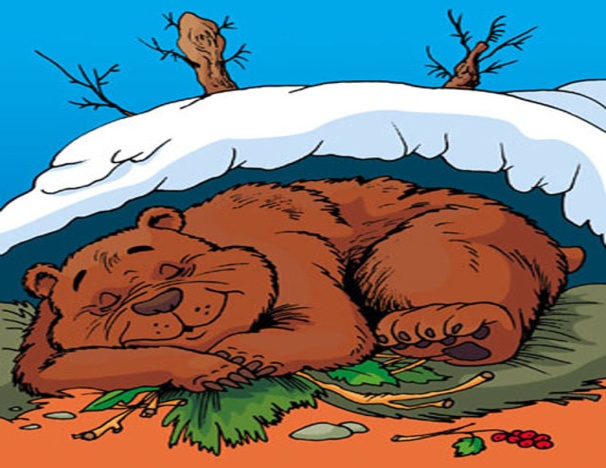 Ведущий:  Мишка, мишка, лежебока                                    Спал он долго и глубоко                                     Зиму целую проспал                                     И на ёлку не попал                                     И на санках не катался                                      И снежками не кидался                                     Всё бы мишеньке храпеть                                      Эх, ты, мишенька-медведь!Хоровод” Медвежий сон” музыка и слова В.Богатырёва разучивание с детьми по показу (в центре хоровода плюшевый мишка).Музыкальный руководитель: Это была весёлая  шуточная песенка. Наверное, слушая её нам  и нашим гостям захотелось улыбнуться. Мы сейчас покажем движение ”улыбка” Выполняю движение вместе с детьми. А вы знаете песню: “От улыбки хмурый день светлей…) 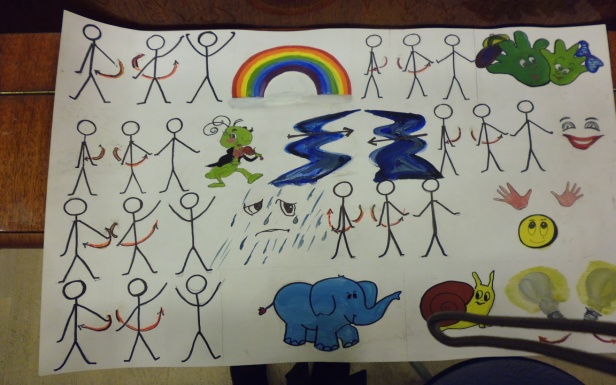 Разучивание танцевально-игровой композиции ”Улыбка” с помощью                       игровой развивающей технологии ”Мнемотехника”                        На экране изображение “Золотая осень”     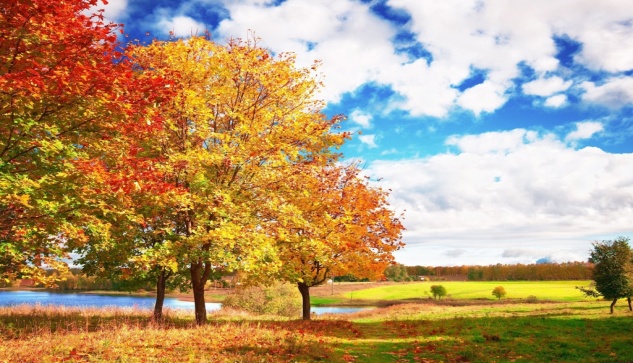 Музыкальный руководитель:  Вот и заканчивается осень. Птицы собрались в стаи и улетели в тёплые страны.  Звери приготовились к зимним холодам. Мишка уже залез в берлогу до весны. А мы не будем грустить, мы поиграем. Повторяйте за мной                 Игра: ” Делай, как я” Фонограмма (английская нар. мелодия).Ведущий: Вот и закончилось наше путешествие в осенний лес. Нам пора возвращаться в свою группу, давайте попрощаемся.  До свиданья, дети. (песенкой)Дети поют: До свиданья!Необходимое оборудование для досуга: И.К.Т.:Диск CD, презентация. Шумовой оркестр: 2 маракаса, 2 металлофона, кастаньеты, ворона-трещётка, 2-е бубенчиков.Перчаточная кукла ”Ворона”Таблица по мнемотехнике для разучивания песни ”Улыбка”Плюшевый мишка.Театральные маски-настроения.